Анализ деятельностибиблиотеки КГОБУ «Елизовская школа-интернат для обучающихся с ОВЗ» за 2019-2020 учебный год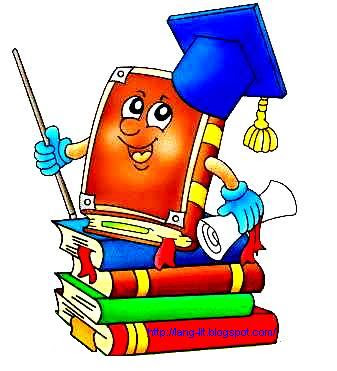 Зав. библиотекой: Завалова Е.Б.Основными направлениями деятельности библиотеки являются:Содействие педагогическому коллективу в развитии и воспитании детей с особыми образовательными потребностями.Обеспечение учебного и воспитательного процесса всеми формами и методами библиотечного и информационно-библиографического обслуживания.Привитие любви к книге, воспитание культуры чтения и бережного отношения к печатным изданиям.Руководство чтением детей с особыми образовательными потребностями.Привлечение каждого воспитанника к систематическому чтению с целью успешного изучения учебных предметов, развития речи и мышления, познавательных интересов и возможностей, развития всех психических процессов и эмоционально-волевой сферы. Оказание помощи в широком распространении научно-педагогических знаний.Содействие повышению уровня научно-методических знаний, педагогического мастерства коллектива педагогических работников школы-интерната.ФондФонд  библиотеки укомплектован научно-популярной, справочной, отраслевой, художественной литературой для детей:Младшего школьного возраста (1-4 кл.)Среднего школьного возраста (5-8 кл.)Периодическими изданиямиУчебниками и учебными пособиямиПедагогической, специальной методической литературой с учетом современных задач учебно-воспитательного процесса.Фонд укомплектован недостаточно. Комплектование художественной литературой происходит нерегулярно, не в полном объеме, чаще книги поступают из источника «Книга в дар». Большое количество литературы можно считать морально устаревшей. Наличие книг не удовлетворяет запросы по списку литературы для внеклассного чтения, определенного Программой, программой ФГОС.Контрольные показатели:Для обеспечения учета при работе с фондом ведется следующая документация:Книга суммарного учета фондаИнвентарные книгиКнига учета библиотечного фонда учебниковЖурнал выдачи учебников по классамЖурнал учета выдачи аудио и видео записейКнига учета литературы, принятой в дарПапка «Акты»Папка «Накладные»Тетрадь учета поступивших периодических изданийТетрадь учета изданий, принятых от читателей взамен утерянныхЧитательские формулярыЗаписи в документах производятся своевременно и аккуратно. Режим сохранности фонда соблюдается. В библиотеке имеется свой штамп.Обслуживание читателей:Библиотечное обслуживание осуществляется в соответствии с «Положением о библиотеке», утвержденному директором школы. Читатели получают во временное пользование печатные издания и другие виды изданий из фонда библиотеки, пользуются библиографическим и справочно-информационным обслуживанием. Осуществляется постоянный контроль за соблюдением «Правил пользования библиотекой», формируя тем самым навыки читательской самостоятельности.В библиотеке систематически ведется «Дневник библиотеки», в котором учитываются сведения о количестве и составе читателей по группам, посещающих библиотеку; об объеме выданных изданий; фиксируется тематика проведенных мероприятий, книжных выставок и других дел. Наиболее спрашиваемыми среди читателей являются периодические издания (детские и для педагогов школы), педагогические и методические издания как общей, так и специальной направленности, художественная литература.По анализу читательских интересов можно сказать о большом интересе учащихся школы к таким периодическим изданиям, как «Мне 15», «Ромео и Джульетта», «Умняша», «Каникулы с золотой антилопой», «Раскраски – супер тачки». К изданиям справочной литературы – серия книг «Все обо всем», «Я познаю мир». Сказки, стихи детских писателей (К. Чуйковский, С.Михалков, Э.Успенский, Б.Заходер и т.д.)  приключения, книги о войне, фантастика, исторические книги.Педагоги школы интересуются в свою очередь журналами, позволяющими им использовать при планировании учебно-воспитательной работы. Чтение  интересных заметок, занимательный материал, анкеты и тесты, яркие иллюстрации, стихи помогают в работе с данной категорией детей. Особой популярностью и повышенным спросом пользуются такие периодические издания как – «Дефектология», «Воспитание и обучение детей с нарушениями развития», «Справочник педагога – психолога», «Психолог в школе».Таким образом формируется, дважды в год подписка с учетом потребностей и интересов, как учащихся, так и педагогов, администрации и особенностей данного учебного заведения.В часы посещения группами дети занимались с библиотекарем по различным темам. Это были библиотечные часы. Тематика проведенных мероприятий формировалась с учетом поставленных задач.Одной из задач работы библиотеки является совершенствование предоставляемых библиотекой услуг на основе внедрения новых информационных технологий и компьютеризации библиотечно-информационных процессов. Такая работа позволила бы предоставлять информацию не только не только из своих фондов (которые не в полной мере могут удовлетворить читателей), а предоставлять информацию из удаленных источников. Время диктует новые правила профессиональной деятельности библиотекаря, и такие показатели, как количество мероприятий, число читателей и выдача книг, уже не являются определяющими в оценки деятельности библиотеки.Еще одной важной задачей для библиотеки – обновление библиотечного фонда. Для библиотеки коррекционной школы важно иметь в своем арсенале не только красочные книжные новинки, но и большое количество учебных пособий, которые бы давали наглядное представление об окружающем мире, о правилах поведения, о мерах безопасности. Нужны так же литературные произведения, полезные в воспитательной работе и необходимые для работы с родителями.Дети коррекционной школы - пассивные пользователи библиотеки. Для привлечения их в библиотеку, приучения к чтению необходима специально организованная работа. Они требуют к себе постоянного повышенного внимания, помощи и контроля со стороны взрослых. Только совместная работа с педагогами позволит эффективно использовать возможности библиотеки и формированию у них читательских интересов.Посещение библиотеки учащимися:Всего записаны в библиотеку 74 учащихся на 30.04.2020г.Выдано за период с 01.09.2019-30.04.2020гг.Художественной литературы - 80 экземпляров;Методической литературы - 84 экземпляров;Периодические издания - 230 экземпляров;Учебники - 1118 экземпляров.Сравнительная диаграмма посещения библиотекиПроведя сравнительный анализ  посещаемости по месяцам, можно отметить:Уровень посещения начальными классами вырос по сравнению с началом года.Уровень посещения основной школы остается стабильно низким.Режим работы библиотеки не всегда позволяет охватить большее количество детей и обеспечить достаточно большое количество посещений.ВЫСТАВКИБИБЛИОТЕЧНЫЕ ЧАСЫМАССОВЫЕ МЕРОПРИЯТИЯРабота с фондом учебной литературыСогласно Федеральному перечню учебников за №1598 от 19.12.2018г. составлен список учебников необходимых для обучения учащихся школы-интерната;Заключен договор на поставку учебников и рабочих тетрадей в количестве 935 шт. на сумму 441518 рублей;Прием и обработка поступивших учебников;Учащиеся 1,2,3,4,5 классов обеспеченны учебниками в соответствии с ФГОС И ФПУ на 100%.Осуществление контроля за выполнением сделанного заказа;Оформление накладных;Штемпелевание;Работа с фондом художественной литературыСписано книг (художественная литература) в количестве 633 шт. в связи ветхостью, моральным износом и утерей, выведено из оборота и утилизировано;Проведена новая систематизация расстановки книг на стеллажах.Проведена работа по мелкому ремонту художественных изданий.Проблемы библиотеки: Библиотечный фонд художественной литературы устарел, а его замена требует постоянного ежегодного обновления, который необходим для полноценного функционирования библиотеки. Отсутствует электронный каталог художественной, методической литературы. Это та работа,  которую надо делать в ближайший год.Совместная деятельностьЗаключен договор о взаимодействии и сотрудничестве с «Детской библиотекой г. Елизово»Заключен договор о сотрудничестве с «Меж поселенческой централизованной библиотечной системой», филиал №4.Заключен договор о сотрудничестве с библиотекой им. С.П. Крашенинникова.Материально-техническое обеспечение школьной библиотекиЗаявка Для полноценного функционирования школьной библиотеки необходимо приобрести следующее оборудование: 16.11.2019г.««Толерантность – значит дружба» - уроки доброты в сказках».Биб-каЗавалова Е.Б.21.11.2019г.День правовой помощи детямБиб-каЗавалова Е.Б.18.02.2020г.«Есть такая профессия - Родину защищать!»Биб-каЗавалова Е.Б.06.05.2020г.Дистанционная выставка к 75 -летию победы в ВОВБиб-каЗавалова Е.Б.18.10.2019г.«Знакомство с библиотекой».1,2, 3, 4классыЗавалова Е.Б.14.11.2019«Знакомство с библиотекой». Выезд в библ.-ку Им. Крашенинникова7,8,9классыЗавалова Е.Б.16.11.2019г.«Уроки доброты в сказках». Толерантность — значит дружба.1,2,3,4 классЗавалова Е.Б.23.11.2019г.Урок-беседа «Люблю я мамочку свою» ко дню Матери.1,2,3,4,5,6,7,8 классЗавалова Е.Б.19.02.2020г.Викторина-презентация «По русской сказке «О попе и его работнике Балде».5,6,7,8,9 классЗавалова Е.Ю.16.11.2019г.«Толерантность-значит дружба».Актовый залЗавалова Е.Б.14.11.2019г.Совместная работа с методистом и библиотекой им. С.П. Крашенинникова по теме «Многоликая Камчатка (знакомство с национальными костюмами и бытом разных народов, проживающих на территории Камчатского края)».Библиотекаим. С.П. КрашенинниковаЗавалова Е.Б.Иваськевич Л.Ю.11.12.2019г.Мастер класс по изготовлению новогодних украшений1,2,3,4,7 классыЗавалова Е.Б.№   Наименование              Кол-во      1Учебники16832Учебные пособия7903Художественная литература49824Стеллажи односторонние75Шкаф 16Журнальные тумбы47Стол ученический88Парта низкая19Ватманница110Стул1311Стол-рабочий112 Телефон Panasonic              113Системный блок114Монитор 115Принтер116Проектор настенный117Калькулятор Uniel118Клавиатура119Мышка120Печать121Информационный стенд2№ п/пНаименованиеКол-вошт.1Информационный стенд передвижной12Программное обеспечение для ведения электронного каталога1